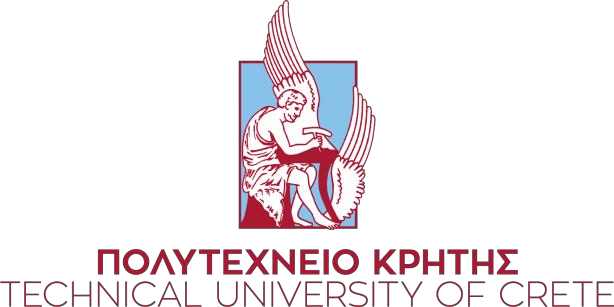 ΚΕΝΤΡΟ ΕΠΙΜΟΡΦΩΣΗΣ ΚΑΙ ΔΙΑ ΒΙΟΥ ΜΑΘΗΣΗΣΥΠΟΒΟΛΗ ΠΡΟΤΑΣΗΣ ΕKΠΑΙΔΕΥΤΙΚΟΥ ΠΡΟΓΡΑΜΜΑΤΟΣΠροσωπικά Στοιχεία και στοιχεία υπευθύνων επικοινωνίαςΒιογραφικό Σημείωμα του Επιστημονικού ΥπευθύνουΠλήρες βιογραφικό σημείωμα Επιστημονικού Υπεύθυνου/ης (link που οδηγεί στο βιογραφικό σημείωμα):  …………………………………………… Στοιχεία εκπαιδευτικού προγράμματοςΣκοπός και Στόχοι προγράμματοςΑναλυτική παρουσίαση διδακτικών ενοτήτων προγράμματος *Οι ώρες της στήλης Β "Ώρες διδασκαλίας δια ζώσης ή σύγχρονης εξ αποστάσεως" συμπεριλαμβάνονται στη στήλη Α.Επειδή το πρόγραμμα εντάσσεται στο σύστημα ECTS προσδιορίστε με βάση τον συνολικό χρόνο ενασχόλησης (στήλη Δ) σύμφωνα με το μέτρο (25-30 ώρες συνολικής ενασχόλησης αντιστοιχούν σε 1 ECTS):Τέλη παρακολούθησηςΕφόσον το πρόγραμμα έχει τέλη παρακολούθησηςΔυνατότητα Μερικής απαλλαγής από τα τέλη παρακολούθησηςΣυνεργασίες*Κατά την υποβολή να επισυνάπτεται το σχέδιο του σχετικού συμφωνητικούΠροτεινόμενοι Αξιολογητές ΠαράρτημαΘεματικά πεδία ανά Επιστημονικό κλάδοΕπιλέξτε έως 3 θεματικά πεδία (τα κυριότερα) που σχετίζονται με το πρόγραμμά σας και συμπληρώστε τους αντίστοιχους αριθμούς στην κατάλληλη θέση του Πίνακα 2 "Στοιχεία Εκπαιδευτικού Προγράμματος". Σε εξαιρετικές περιπτώσεις μπορείτε να δηλώσετε έως 4 θεματικά πεδία με την συνυποβολή μίας σύντομης αιτιολόγησης.Στην περίπτωση όπου το ίδιο θεματικό πεδίο εμφανίζεται σε δύο επιστημονικούς κλάδους, συμπληρώνεται ο ένας ή και οι δύο αριθμοί του θεματικού πεδίου ανάλογα με τη συνάφεια του προγράμματος με τους δύο κλάδους.  Ονομ/μο Επιστημονικού ΥπευθύνουΙδιότητα Επιστημονικού Υπευθύνου (να αναφέρονται η Βαθμίδα, το Τμήμα και το Ίδρυμα)Στοιχεία επικοινωνίας (τηλέφωνο, email, fax)Ονομ/μο Αναπληρωτή Επιστημονικού Υπεύθυνου (εφόσον υπάρχει) Ιδιότητα Αναπληρωτή Επιστημονικού Υπέυθυνου (για τα μέλη ΔΕΠ να αναφέρονται η Βαθμίδα, το Τμήμα και το Ίδρυμα)Στοιχεία επικοινωνίας (τηλέφωνο, email, fax)Υπεύθυνος/οι επικοινωνίας για το πρόγραμμα (ονοματεπώνυμο, e-mail, τηλέφωνο)Σύντομο βιογραφικό σημείωμα Επιστημονικά Υπεύθυνου/ης (κείμενο έως 200 λέξεις του/ης Επιστημονικού/ής Υπεύθυνου/ης στο οποίο περιγράφονται βασικά στοιχεία του βιογραφικού του/ης και τεκμηριώνεται η επιστημονική συνάφεια με το πρόγραμμα, ενδεικτικά εργογραφία, συμμετοχή σε προγράμματα, κ.λπ.)Τίτλος προγράμματοςΤίτλος προγράμματος στα Αγγλικά Αριθμός Θεματικού Πεδίου (Συμβουλευτείτε το Παράρτημα)Χρονική διάρκεια προγράμματος (προσδιορίστε τη διάρκεια με ακέραιο αριθμό σε μία από τις χρονικές μονάδες, δηλαδή είτε σε ημέρες, είτε σε εβδομάδες, είτε σε μήνες)Ημέρες:Ημέρες:Ημέρες:Χρονική διάρκεια προγράμματος (προσδιορίστε τη διάρκεια με ακέραιο αριθμό σε μία από τις χρονικές μονάδες, δηλαδή είτε σε ημέρες, είτε σε εβδομάδες, είτε σε μήνες)Εβδομάδες:Εβδομάδες:Εβδομάδες:Χρονική διάρκεια προγράμματος (προσδιορίστε τη διάρκεια με ακέραιο αριθμό σε μία από τις χρονικές μονάδες, δηλαδή είτε σε ημέρες, είτε σε εβδομάδες, είτε σε μήνες)Μήνες:Μήνες:Μήνες:Ομάδα στόχος (Σε ποιους απευθύνεται)Γλώσσα υλοποίησηςΓλώσσα έκδοσης πιστοποιητικούΜέθοδος εκπαίδευσης Μέθοδοςσημειώστε με ΧΑίθουσα/ΠλατφόρμαΜέθοδος εκπαίδευσης Δια ζώσηςΜέθοδος εκπαίδευσης ΜικτήΜέθοδος εκπαίδευσης Εξ αποστάσεως Τρόπος καταγραφής της συμμετοχής των εκπαιδευομένων (π.χ. στα δια ζώσης: παρουσιολόγιο, στα e-class: καταγραφή ωρών παρακολούθησης μέσω ηλεκτρονικής πλατφόρμας κ.λπ.)ΕκπαιδευτέςΕκπαιδευτέςΕκπαιδευτέςΑ/ΑΟνοματεπώνυμο/στοιχεία επικοινωνίαςΣύντομο Βιογραφικό (κείμενο έως 200 λέξεις στο οποίο περιγράφονται βασικά στοιχεία του βιογραφικού του/ης και τεκμηριώνεται η επιστημονική συνάφεια με το πρόγραμμα, ενδεικτικά εργογραφία, συμμετοχή σε προγράμματα, κ.λπ.)1Ονοματεπώνυμο:Ιδιότητα:Τηλέφωνο:Διεύθυνση:Ιστοσελίδα:2Ονοματεπώνυμο:Ιδιότητα:Τηλέφωνο:Διεύθυνση:Ιστοσελίδα:Προαπαιτούμενα παρακολούθησηςΠροαπαιτούμενα παρακολούθησηςΠροαπαιτούμενα παρακολούθησηςΒασικές γνώσεις χειρισμού Η/Υ, πρόσβαση στο διαδίκτυο, κατοχή προσωπικού e-mail (σημειώστε με Χ)Γνώση ξένης γλώσσας (συμπληρώστε π.χ. Αγγλικά, Ιταλικά)Γνώση σχετικά με: (συμπληρώστε π.χ. Βασικές έννοιες φυσικών επιστημών, Εθνικό και Διεθνές Κανονιστικό πλαίσιο, Χρήση λειτουργικού συστήματος Linux, Συστήματα Γεωγραφικών Πληροφοριών GIS, Χρήση κινητών συσκευών)Διαθεσιμότητα ηλεκτρονικού εξοπλισμού κατά τη διάρκεια δραστηριοτήτων του προγράμματος(συμπληρώστε π.χ. laptop, tablet, smart phone)Στην περίπτωση δια ζώσης διδασκαλίας (προσδιορίστε εφόσον επιθυμείτε πότε προγραμματίζονται οι διαλέξεις και σημειώστε με Χ)ΣαββατοκύριακαΣτην περίπτωση δια ζώσης διδασκαλίας (προσδιορίστε εφόσον επιθυμείτε πότε προγραμματίζονται οι διαλέξεις και σημειώστε με Χ)Καθημερινές πρωινές ώρες
Στην περίπτωση δια ζώσης διδασκαλίας (προσδιορίστε εφόσον επιθυμείτε πότε προγραμματίζονται οι διαλέξεις και σημειώστε με Χ)Καθημερινές απογευματινές ώρεςΆλλο (προσδιορίστε )Τύπος Πιστοποιητικού
Εκδίδεται πιστοποιητικό και σε επίπεδο διδακτικής ενότητας με τον τίτλο αυτής (σημειώστε με Χ)Τύπος πιστοποιητικού σε επίπεδο διδακτικής ενότητας 
Σκοπός προγράμματος (έως 300 λέξεις)Μαθησιακά αποτελέσματα εκπαιδευτικού προγράμματοςΜαθησιακά αποτελέσματα εκπαιδευτικού προγράμματος         Γνώσεις(ικανότητα συλλογής, οργάνωσης και ανάλυσης δεδομένων μέσα από παρατήρηση, σύγκριση, πρόβλεψη, ιεράρχησης, πχ να γνωρίζω τι σημαίνει κάτι, να αντιλαμβάνομαι τι θα προκύψει εάν...)1.         Γνώσεις(ικανότητα συλλογής, οργάνωσης και ανάλυσης δεδομένων μέσα από παρατήρηση, σύγκριση, πρόβλεψη, ιεράρχησης, πχ να γνωρίζω τι σημαίνει κάτι, να αντιλαμβάνομαι τι θα προκύψει εάν...)2.         Γνώσεις(ικανότητα συλλογής, οργάνωσης και ανάλυσης δεδομένων μέσα από παρατήρηση, σύγκριση, πρόβλεψη, ιεράρχησης, πχ να γνωρίζω τι σημαίνει κάτι, να αντιλαμβάνομαι τι θα προκύψει εάν...)3.         Γνώσεις(ικανότητα συλλογής, οργάνωσης και ανάλυσης δεδομένων μέσα από παρατήρηση, σύγκριση, πρόβλεψη, ιεράρχησης, πχ να γνωρίζω τι σημαίνει κάτι, να αντιλαμβάνομαι τι θα προκύψει εάν...)4.         Γνώσεις(ικανότητα συλλογής, οργάνωσης και ανάλυσης δεδομένων μέσα από παρατήρηση, σύγκριση, πρόβλεψη, ιεράρχησης, πχ να γνωρίζω τι σημαίνει κάτι, να αντιλαμβάνομαι τι θα προκύψει εάν...)…     Δεξιότητες (Ψυχοκινητικές)(ικανότητα χρήσης των ερεθισμάτων τα οποία εξελίσσονται σε κινητήρια δραστηριότητα, να μπορώ να αναλάβω, να επιλέξω, να περιγράψω κάτι)1.     Δεξιότητες (Ψυχοκινητικές)(ικανότητα χρήσης των ερεθισμάτων τα οποία εξελίσσονται σε κινητήρια δραστηριότητα, να μπορώ να αναλάβω, να επιλέξω, να περιγράψω κάτι)2.     Δεξιότητες (Ψυχοκινητικές)(ικανότητα χρήσης των ερεθισμάτων τα οποία εξελίσσονται σε κινητήρια δραστηριότητα, να μπορώ να αναλάβω, να επιλέξω, να περιγράψω κάτι)3.     Δεξιότητες (Ψυχοκινητικές)(ικανότητα χρήσης των ερεθισμάτων τα οποία εξελίσσονται σε κινητήρια δραστηριότητα, να μπορώ να αναλάβω, να επιλέξω, να περιγράψω κάτι)4.     Δεξιότητες (Ψυχοκινητικές)(ικανότητα χρήσης των ερεθισμάτων τα οποία εξελίσσονται σε κινητήρια δραστηριότητα, να μπορώ να αναλάβω, να επιλέξω, να περιγράψω κάτι)…  Ικανότητες (Συμπεριφορές/Στάσεις)(ικανότητα αξιοποίησης των γνωστικών και ψυχοκινητικών δεξιοτήτων που έχουν αποκτηθεί, σε διάφορες καταστάσεις και εκτός εκπαιδευτικής διαδικασίας, διαμόρφωση νοοτροπίας)1.  Ικανότητες (Συμπεριφορές/Στάσεις)(ικανότητα αξιοποίησης των γνωστικών και ψυχοκινητικών δεξιοτήτων που έχουν αποκτηθεί, σε διάφορες καταστάσεις και εκτός εκπαιδευτικής διαδικασίας, διαμόρφωση νοοτροπίας)2.  Ικανότητες (Συμπεριφορές/Στάσεις)(ικανότητα αξιοποίησης των γνωστικών και ψυχοκινητικών δεξιοτήτων που έχουν αποκτηθεί, σε διάφορες καταστάσεις και εκτός εκπαιδευτικής διαδικασίας, διαμόρφωση νοοτροπίας)3.  Ικανότητες (Συμπεριφορές/Στάσεις)(ικανότητα αξιοποίησης των γνωστικών και ψυχοκινητικών δεξιοτήτων που έχουν αποκτηθεί, σε διάφορες καταστάσεις και εκτός εκπαιδευτικής διαδικασίας, διαμόρφωση νοοτροπίας)4.  Ικανότητες (Συμπεριφορές/Στάσεις)(ικανότητα αξιοποίησης των γνωστικών και ψυχοκινητικών δεξιοτήτων που έχουν αποκτηθεί, σε διάφορες καταστάσεις και εκτός εκπαιδευτικής διαδικασίας, διαμόρφωση νοοτροπίας)…α/αΤίτλος διδακτικής ενότηταςΏρες ΔιδασκαλίαςΏρες ΔιδασκαλίαςΏρες ΔιδασκαλίαςΜαθησιακά αποτελέσματα (Προσδιορίζονται οι βασικές γνώσεις, δεξιότητες και ικανότητες σε επίπεδο διδακτικής ενότητας που δημιουργούνται από το πρόγραμμα.)  Τρόπος Αξιολόγησηςα/αΤίτλος διδακτικής ενότηταςAΣυνολικός εκτιμώμενος χρόνος ενασχόλησης σε ώρες θεωρίαςBΏρες διδασκαλίαςδια ζώσηςήσύγχρονης εξ αποστάσεως*ΓΣυνολικός χρόνος σε ώρες πρακτικής άσκησης (μόνο δια ζώσης)ΔΣυνολικός χρόνος ενασχόλησηςΑ+ΓΜαθησιακά αποτελέσματα (Προσδιορίζονται οι βασικές γνώσεις, δεξιότητες και ικανότητες σε επίπεδο διδακτικής ενότητας που δημιουργούνται από το πρόγραμμα.)  Τρόπος Αξιολόγησης1.2.3....ΣΥΝΟΛΟ Συνολικός χρόνος ενασχόλησης (στήλη Δ)Μονάδες ECTSα/αΤίτλος διδακτικής ενότηταςΤίτλος υποενότηταςΕκπαιδευτής1.(Συμπληρώστε τον τίτλο της 1ης διδακτικής ενότητας, όπως αναφέρεται στον παραπάνω πίνακα)1.1.(Συμπληρώστε τον τίτλο της 1ης διδακτικής ενότητας, όπως αναφέρεται στον παραπάνω πίνακα)2.1.(Συμπληρώστε τον τίτλο της 1ης διδακτικής ενότητας, όπως αναφέρεται στον παραπάνω πίνακα)3.1.(Συμπληρώστε τον τίτλο της 1ης διδακτικής ενότητας, όπως αναφέρεται στον παραπάνω πίνακα)4.1.(Συμπληρώστε τον τίτλο της 1ης διδακτικής ενότητας, όπως αναφέρεται στον παραπάνω πίνακα)…….2.(Συμπληρώστε τον τίτλο της 2ης διδακτικής ενότητας, όπως αναφέρεται στον παραπάνω πίνακα)1.2.(Συμπληρώστε τον τίτλο της 2ης διδακτικής ενότητας, όπως αναφέρεται στον παραπάνω πίνακα)2.2.(Συμπληρώστε τον τίτλο της 2ης διδακτικής ενότητας, όπως αναφέρεται στον παραπάνω πίνακα)3.2.(Συμπληρώστε τον τίτλο της 2ης διδακτικής ενότητας, όπως αναφέρεται στον παραπάνω πίνακα)4.2.(Συμπληρώστε τον τίτλο της 2ης διδακτικής ενότητας, όπως αναφέρεται στον παραπάνω πίνακα)…….3.(Συμπληρώστε τον τίτλο της 3ης διδακτικής ενότητας, όπως αναφέρεται στον παραπάνω πίνακα)1.3.(Συμπληρώστε τον τίτλο της 3ης διδακτικής ενότητας, όπως αναφέρεται στον παραπάνω πίνακα)2.3.(Συμπληρώστε τον τίτλο της 3ης διδακτικής ενότητας, όπως αναφέρεται στον παραπάνω πίνακα)3.3.(Συμπληρώστε τον τίτλο της 3ης διδακτικής ενότητας, όπως αναφέρεται στον παραπάνω πίνακα)4.3.(Συμπληρώστε τον τίτλο της 3ης διδακτικής ενότητας, όπως αναφέρεται στον παραπάνω πίνακα)…….….Τύπος χρηματοδότησης (σημειώστε με Χ)ΔωρεάνΤύπος χρηματοδότησης (σημειώστε με Χ)ΧρηματοδοτούμενοΤύπος χρηματοδότησης (σημειώστε με Χ)Με τέλη παρακολούθησηςΎψος τελών παρακολούθησης (€)Ύψος τελών παρακολούθησης (€) διδακτικής ενότητας, εφόσον παρέχεται πιστοποιητικό και σε επίπεδο διδακτικής ενότηταςΑριθμός Δόσεων (εφόσον προβλέπονται εκτός της εφάπαξ καταβολής)Δυνατότητα ολικής απαλλαγής σε αριθμό εκπαιδευομένων (σημειώστε με Χ)ΝαιΔυνατότητα ολικής απαλλαγής σε αριθμό εκπαιδευομένων (σημειώστε με Χ)ΌχιΜέγιστο πλήθος εκπαιδευόμενων με ολική απαλλαγή ανά κύκλο σπουδών (συμπληρώνεται αριθμός)Μέγιστο πλήθος εκπαιδευόμενων με ολική απαλλαγή ανά κύκλο σπουδών (συμπληρώνεται αριθμός)Διαδικασία απόδοσης απαλλαγής από τα τέλη παρακολούθησης (διευκρινίστε τη διαδικασία):Διαδικασία απόδοσης απαλλαγής από τα τέλη παρακολούθησης (διευκρινίστε τη διαδικασία):Διαδικασία απόδοσης απαλλαγής από τα τέλη παρακολούθησης (διευκρινίστε τη διαδικασία):α/αΠεριγραφήΜέγιστο Ποσοστό %Δηλώστε το %  στις κατηγορίες που επιθυμείτε1.Προεγγραφή (Early Entry)15%2.Εφάπαξ προπληρωμή15%3.Άνεργοι50%4.Πολύτεκνοι 50%5.Άτομα με ειδικές ανάγκες50%6.Υπάλληλοι του Δημόσιου τομέα50%7.Υπάλληλοι ΑΕΙ50%8.Συμμετοχή στον ίδιο κύκλο σπουδών δύο ή περισσοτέρων ατόμων που συνδέονται με πρώτου και δεύτερου βαθμού συγγένεια30%9.Εκπαιδευόμενοι που έχουν παρακολουθήσει ή παρακολουθούν επιμορφωτικό πρόγραμμα του Εθνικού και Καποδιστριακού Πανεπιστημίου Αθηνών30%10.Σε περίπτωση συμμετοχής, σε προγράμματα τριών ατόμων και πάνω από τον ίδιο φορέα15%11.Κάτοχοι Ευρωπαϊκής Κάρτας Νέων30%12.Γονείς μονογονεϊκών οικογενειών με ετήσιο εισόδημα κάτω από 15.000 ευρώ40%13.Γονείς που έχουν ανήλικα τέκνα με ειδικές ανάγκες25%14.Άτομα με ετήσιο εισόδημα κάτω από 12.000 ευρώ40%15.Εργαζόμενοι σε εταιρείες  με παρεμφερές αντικείμενο με εκείνο του εκπαιδευτικού προγράμματος15%16.Διαμένοντες μόνιμα εκτός Αττικής (για τα δια ζώσης προγράμματα)35%17.Ατομικές εγγραφές σε σχέση με εταιρικές εγγραφές30%Επωνυμία Φορέα (εφόσον υπάρχουν*)Αντικείμενα δραστηριότητας ΦορέαΑξιολογητής 1Ονοματεπώνυμο:Ιδιότητα :Αξιολογητής 2 Ονοματεπώνυμο:Ιδιότητα:Αξιολογητής 3Ονοματεπώνυμο:Ιδιότητα:Ανθρωπιστικές Σπουδές101Παραστατικές Τέχνες102Κινηματογράφος/Ψηφιακές  Τέχνες103 Εικαστικές Τέχνες104 Λογοτεχνία/Ποίηση105 Φιλοσοφία/Επιστημολογία106Ψυχολογία107 Ιστορία/Αρχαιολογία108Γλωσσολογία/Μετάφραση/Γλώσσες και  Πολιτισμοί109Επιστήμες Αγωγής/Εκπαίδευση/Ανάπτυξη Ανθρώπινου Δυναμικού  Κοινωνικές Επιστήμες και Οικονομία201 Διαχείριση Πολιτιστικού και Τουριστικού Πλούτου202Οικονομία/Χρηματοοικονομικά/Λογιστική203Οργάνωση και Διοίκηση Οργανισμών/Marketing204Κοινωνιολογία και Πολιτικές Επιστήμες205ΜΜΕ και Επικοινωνία206Επιστήμη Δικαίου207Ναυτιλία208 Βιώσιμη Ανάπτυξη και Περιβάλλον209 ΑγροοικονομίαΘετικές Επιστήμες και Τεχνολογία301Βιώσιμη Ανάπτυξη και Περιβάλλον302Βιοτεχνολογία303Τεχνολογία Τροφίμων304Βιολογία305Οικολογία306Γεωλογία307Πληροφορική και Τηλεπικοινωνίες308Φυσική309Χημεία310Μαθηματικά και Στατιστική311Αρχιτεκτονική/Χωροταξία/Πολεοδομία312Μηχανική Κτιρίων και Κατασκευών/Τοπογραφία313Μηχανική Ενέργειας/Μηχανολογία/Μηχανική και Διαχείριση Μονάδων Παραγωγής314 ΥλικάΕπιστήμες Υγείας και Αθλητισμός401Φυσική Αγωγή και Αθλητισμός/Άσκηση και Φυσικοθεραπεία/Διατροφή402Ιατρική Επιστήμη403 Οδοντιατρική404Φαρμακογνωσία/Φαρμακολογία και  Φαρμακευτική Τεχνολογία405Νοσηλευτική/Τεχνολογίες και Φροντίδα Υγείας και Πρόνοιας Θεολογικές Σπουδές501 Θεολογία502Θρησκειολογία  Γεωπονία601  Αγροοικονομία602 Τεχνολογία Τροφίμων603 Βιοτεχνολογία604Οικολογία